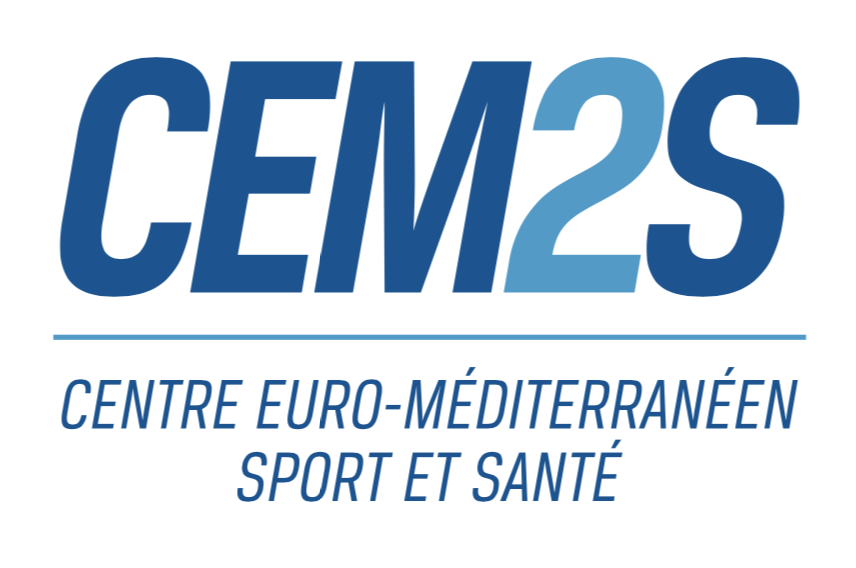 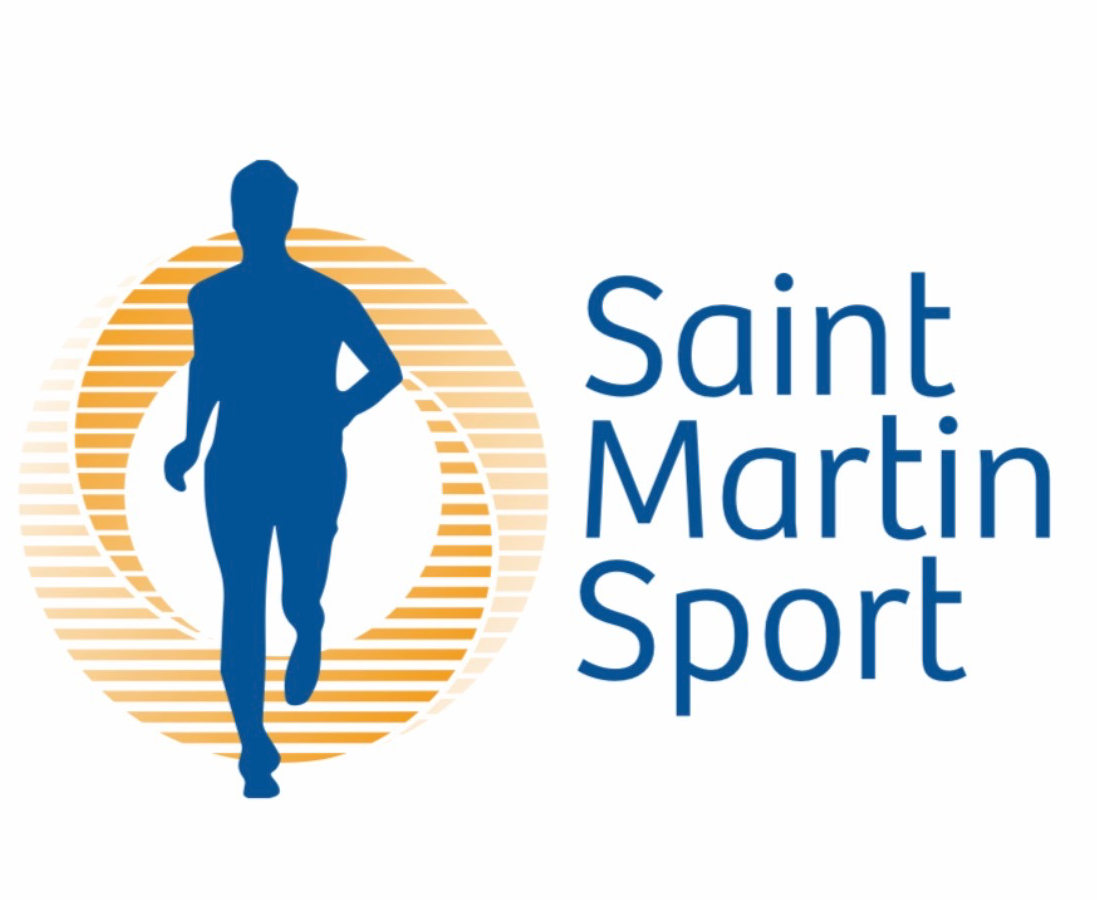 DEMANDE DE SÉJOUR EN HOPITAL DE JOURA adresser :par courrier à :				par mail :	CEM2S Hôpitaux Sud Pavillon 7270 Bd Sainte Marguerite, 20 av Viton13009 Marseille						1.Partie administrative : A remplir par le patientNom :
Prénom :Nationalité́ :
Date de naissance : Adresse : Code postal : Ville : Pays : Tél :				Email : S'agit-il d'un accident du travail: Profession :
Sport pratiqué : Niveau :
Êtes-vous déjà̀ venu à Saint Martin Sport ?: (si oui : quand et pour quelles raisons ?)DEMANDE DE SÉJOUR EN HOPITAL DE JOUR2.Partie médicale : A remplir par le médecin adresseurLe patient a-t-il été opéré ? oui/non / Doit il être operé ? oui/non	Date intervention: 					Nom du chirurgien: Type d'intervention: Téléphone de la cliniqueSi non opéré :Motif d'hospitalisation: Date d'entrée souhaitée: Antécédents Médicaux :Antécédents chirurgicaux :Traitements en cours : Nombre de jours d’hospitalisation souhaités3. AnnexesMerci de nous faire parvenir :le compte rendu opératoire et/ou le compte rendu de la dernière consultation avec le chirurgienNuméro de sécurité socialeDans le cas de sportif licencié niveau régional et plus : photocopie de la licenceNom du médecin traitant du patient :Nom du kinésithérapeute de ville du patient :